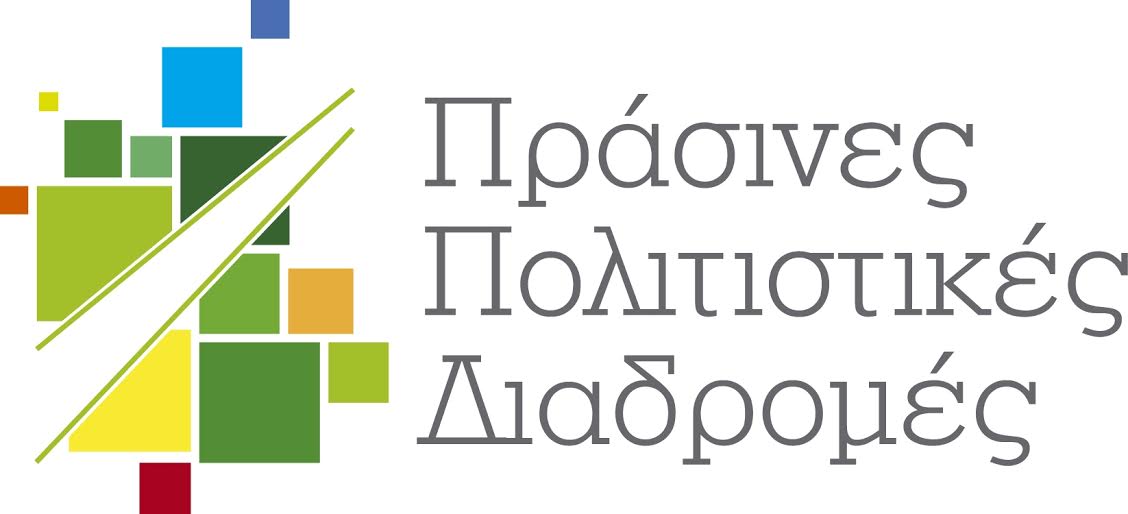 ΔΕΛΤΙΟ ΤΥΠΟΥ Η Εφορεία Αρχαιοτήτων Πρέβεζας στο πλαίσιο συμμετοχής της στον εορτασμό της πανελλήνιας δράσης «Πράσινες Πολιτιστικές Διαδρομές» που διοργανώνεται από το Τμήμα Εκπαιδευτικών Προγραμμάτων και Επικοινωνίας της Δ/νσης Μουσείων του ΥΠ.ΠΟ.Α. και αφορά στο Εθνικό Σχέδιο Δράσης σχετικά με την εκπαίδευση για την αειφόρο Ανάπτυξη υλοποιεί σε συνεργασία με το ΚΠΕ Φιλιππιάδας εκδηλώσεις για το ευρύ κοινό και την εκπαιδευτική κοινότητα. Κύριος θεματικός άξονας της εκδήλωσης είναι η προαγωγή της βιώσιμης ανάπτυξης και η εκπαίδευση των πολιτών σε θέματα προστασίας και ανάδειξης του φυσικού περιβάλλοντος και του πολιτιστικού πλούτου της χώρας. Συνεργαζόμενοι φορείς είναι η Εφορεία Αρχαιοτήτων Πρέβεζας το Κέντρο Περιβαλλοντικής Εκπαίδευσης (ΚΠΕ) Φιλιππιάδας το Ινστιτούτο Γεωλογικών και Μεταλλευτικών Ερευνών (ΙΓΜΕ) Πρέβεζας αλλά και Τοπικοί Φορείς όπως ο Δήμαρχος Ζηρού και ο πρόεδρος της Τ.Κ. Αγίου Γεωργίου οι οποίοι το Σάββατο 28.05.2016 στο πλαίσιο της ημερίδας που διοργανώνεται θα παρουσιάσουν στοιχεία και δεδομένα σχετικά με το Ρωμαϊκό Υδραγωγείο της Νικόπολης το ιδιαίτερο φυσικό περιβάλλον της περιοχής αλλά και τη δυναμική για την τουριστική ανάπτυξη της περιοχής. Οι ομιλίες θα πραγματοποιηθούν στις εγκαταστάσεις της «Παιδόπολης» του Δήμου Ζηρού· αφορούν στις εργασίες που ολοκληρώθηκαν πρόσφατα από την Εφορεία Αρχαιοτήτων Πρέβεζας με ιδιαίτερη αναφορά στις θέσεις Άγιος Γεώργιος και Κοκκινόπηλος το εκπαιδευτικό Πρόγραμμα που έχει σχεδιαστεί για το μνημείο το γεωλογικό υπόβαθρο της περιοχής καθώς και τα εκπαιδευτικά Προγράμματα που υλοποιεί το ΚΠΕ Φιλιππιάδας στην περιοχή (Ακολουθεί αναλυτικό Πρόγραμμα της ημερίδας). Σας ενημερώνουμε επίσης ότι το Σάββατο 28.05.2016 θα υπάρχει Ελεύθερη Είσοδος στο Αρχαιολογικό Μουσείο της Νικόπολης στο οποίο οι επισκέπτες μπορούν να δουν από κοντά ευρήματα και εποπτικό υλικό σχετιζόμενα με το μνημείο αλλά και την περιοδική έκθεση φωτογραφίας «Τοπία της Νικόπολης» στην οποία υπάρχει Θεματική Ενότητα με φωτογραφίες από το Υδραγωγείο της Νικόπολης.  Για πληροφορίες μπορείτε να επικοινωνείτε Δευτέρα – Παρασκευή με το ΚΠΕ Φιλιππιάδας: 2683029031 κα Νάστου Μαριάννα και με την ΕΦΑ Πρέβεζας: 2682089890 κα Πολυξένη Μπάρκα Η Προϊσταμένη της Εφορείας κα Ανθή Αγγέλη αρχαιολόγος Η Υπεύθυνη του ΚΠΕ Φιλιππιάδας κα Νάστου Μαριάννα εκπαιδευτικόςΠΡΟΓΡΑΜΜΑ ΗΜΕΡΙΔΑΣ 28 ΜΑΙΟΥ 2016ΕΓΚΑΤΑΣΤΑΣΕΙΣ «ΠΑΙΔΟΠΟΛΗΣ» ΔΗΜΟΥ ΖΗΡΟΥΠΡΟΓΡΑΜΜΑ ΗΜΕΡΙΔΑΣ 28 ΜΑΙΟΥ 2016ΕΓΚΑΤΑΣΤΑΣΕΙΣ «ΠΑΙΔΟΠΟΛΗΣ» ΔΗΜΟΥ ΖΗΡΟΥ10:00 - 10:30 Προσέλευση-Εγγραφές10:30 -10:35Καλωσόρισμα στην Ημερίδα: κα Νάστου Μαριάννα: Υπεύθυνη ΚΠΕ Φιλιππιάδας και κα Αγγέλη Ανθή: Προϊσταμένη Εφορείας Αρχαιοτήτων Πρέβεζας.  Χαιρετισμοί επισήμων.10:35 -10:50Χαιρετισμός της εκδήλωσηςκ. Καλαντζής Νικόλαος Δήμαρχος Δήμου Ζηρού.Σχεδιασμός και δράσεις για την ανάδειξη του μονοπατιού: «Ρωμαϊκό Υδραγωγείο-Δρακότρυπα» κ. Ρίζος Χρήστος Πρόεδρος Τοπικής Κοινότητας Αγ. Γεωργίου.10:50 -11:10«Δράσεις Ανάδειξης του Ρωμαϊκού Υδραγωγείου από την Εφορεία Αρχαιοτήτων Πρέβεζας κα Αγγέλη Ανθή Προϊσταμένη Εφορείας Αρχαιοτήτων Πρέβεζας.  11:15 - 11:35«Το γεωλογικό παρελθόν της περιοχής του Ρωμαϊκού Υδραγωγείου-Γεωδιαδρομή Αγ. Γεώργιος-Κοκκινόπηλος» κ. Νικολάου Ευάγγελος Προϊστάμενος ΙΓΜΕ ΗΠΕΙΡΟΥ.11:40 -12:00«Εκπαιδευτικά προγράμματα του ΚΠΕ Φιλιππιάδας και δράσεις πεδίου στο Ρωμαϊκό Υδραγωγείο & τον Κοκκινόπηλο»κα Νάστου Μαριάννα Υπεύθυνη ΚΠΕ Φιλιππιάδας.  12:00 - 12:20Διάλλειμα.12:20 - 12:35«Έκπαιδευτικό πρόγραμμα για το Ρωμαϊκό Υδραγωγείο Νικόπολης» κ.κ. Μπάρκα Πολυξένη και Πεταρούδα Γεωργία Αρχαιολόγοι Εφορείας Αρχαιοτήτων Πρέβεζας.12:45 -14:00Θεματική ξενάγηση - γνωριμία με το Ρωμαϊκό Υδραγωγείο κα Αγγέλη Ανθή Προϊσταμένη Εφορείας Αρχαιοτήτων Πρέβεζας.  14:00Λήξη της Ημερίδας - Παραλαβή βεβαιώσεων.